港澳-内地大学生冬季文化交流营日程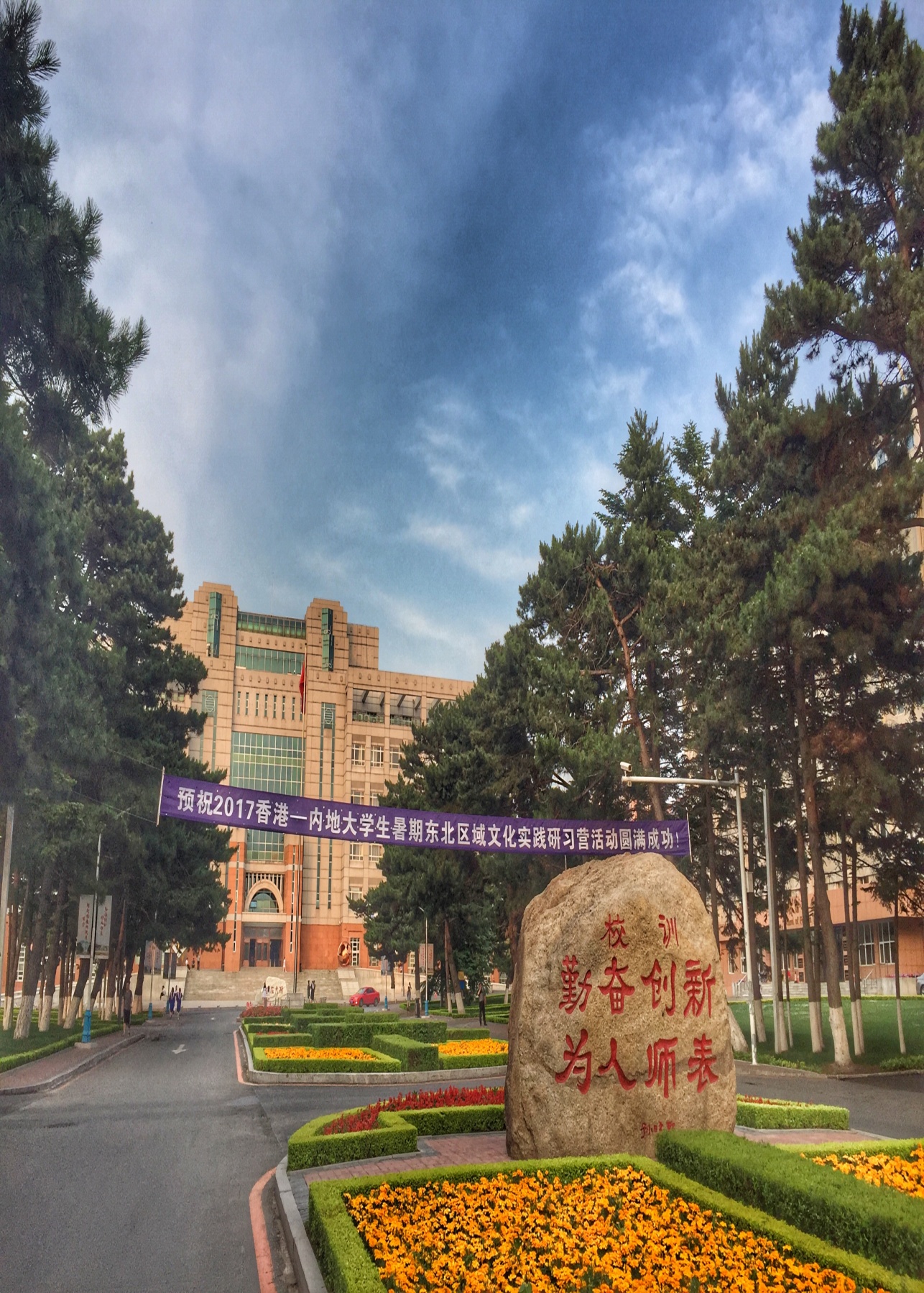 2023年12月21日-30日时间内容地点12月21日抵达长春入住宾馆长春龙嘉机场紫荆花宾馆12月22日08:20  集合09:00  开营仪式10:00  破冰游戏11:30  欢迎午宴13:30  参观伪满皇宫博物院17:00  返回宾馆紫荆花宾馆行政楼七楼会议室团委B16室春园饺子伪满皇宫博物院紫荆花宾馆12月23日08:50  集合09:30  东北地区区域文化专题讲座11:30  午餐13:30  传统文化体验-剪纸15:00  传统文化体验-武术17:00  返回宾馆紫荆花宾馆马列学部329室他五叔地锅菜马列学部329室体育馆紫荆花宾馆12月24日08:30  集合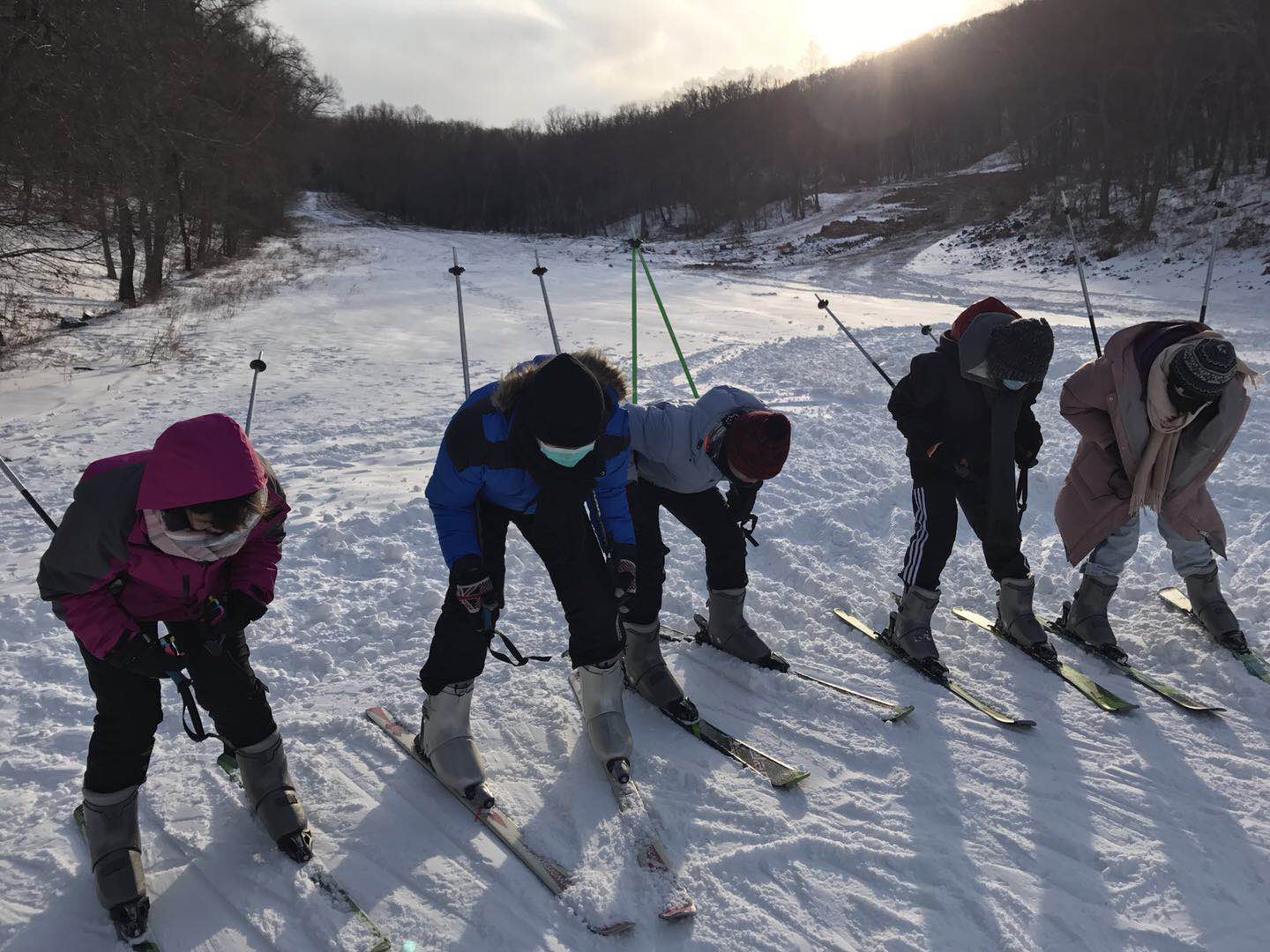 09:00  长春市规划展览馆11:30  午餐13:00  净月校区13:30  民俗馆及自然博物馆17:30  返回宾馆紫荆花宾馆规划展览馆净月校区食堂净月校区民俗馆及自然博物馆紫荆花宾馆12月25日08:30  集合09:00  长影旧址博物馆11:30  午餐13:30  体育友谊赛17:30  返回宾馆紫荆花宾馆长影旧址博物馆比尔森烤肉体育馆紫荆花宾馆12月26日07:40  集合08:00  滑雪17:00  返回宾馆紫荆花宾馆吉林市紫荆花宾馆12月27日06:40  集合07:00  出发前往哈尔滨13:00  中央大街及圣·索菲亚教堂17:30  晚餐19:00  冰雪大世界紫荆花宾馆哈尔滨市12月28日07:00  集合08:00  游览太阳岛及雪雕艺术博览会11:30  午餐后返回长春哈尔滨市长春市12月29日14:00  传统文化体验-包饺子17:00  闭营式暨送别晚宴紫荆花宾馆百花厅3楼12月30日返回港澳温暖的家